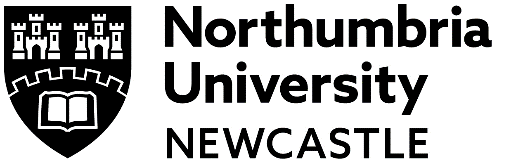 Confirmation Student under the age of 18 at Commencement of StudyAgreement:The UKVI require an original (not electronic) signature from your parent/legal guardian in order for you to travel to and study in the UK. In order for us to confirm your offer please can you ask your parent/legal guardian to read this form and then add their original signature by way of consent. In signing this they are consenting to you travelling to the UK and studying in the UK as a child.I …………………………………………………………………………..     understand and agree with the following: I confirm I have received and understood the covering letter.I understand that Northumbria University accepts no in loco parents / parental responsibility for me.I understand and accept that Northumbria University is an adult environment and that  I will generally be treated as an adult.  This applies both to course requirements and accommodation.I understand and consent to the activities I will be undertaking as a necessary part of this course of study.I understand that Northumbria University cannot release or discuss information relating to me (be this academic, medical, financial or personal) without my consent for this, except in exceptional circumstances, for example to ensure the University complies with the law or its Duty of Care protocols.I understand and accept that while studying at Northumbria, I will be subject to UK law and University regulationsI accept that I will be subject to restrictions due to being under 18 and as such may not have the same university experience as adult peersI confirm I have read and understood this letter: